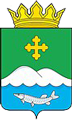 Дума Белозерского муниципального округаКурганской областиРЕШЕНИЕот 17 июня 2022 года № 102                с. БелозерскоеО внесении изменения в Правила землепользования и застройки Белозерского сельсовета Белозерского района Курганской области, утвержденные решением Белозерской сельской Думой от 01.02.2013 г. 
№ 40-12Рассмотрев представленный проект изменений в Правила землепользования и застройки Белозерского сельсовета Белозерского района Курганской области, заключения комиссии по внесению изменений в правила землепользования и застройки по вышеуказанному проекту, в соответствии с Градостроительным кодексом Российской Федерации, Федеральным законом от 06.10.2003 г. №131-ФЗ «Об общих принципах организации местного самоуправления в Российской Федерации», Уставом Белозерского района Курганской области, Дума Белозерского муниципального округа РЕШИЛА:1. Внести изменения в Правила землепользования и застройки Белозерского сельсовета Белозерского района Курганской области утвержденные решением Белозерской сельской Думой от 01.02.2013 г. № 40-12, в части изменения зоны РЗ-3 (зона учреждений отдыха, спорта и туризма) на зону Ж-1 (зона жилой застройки индивидуальными и малоэтажными домами) с основным видом разрешенного «для ведения личного подсобного хозяйства (приусадебный земельный участок) (2.2)» использования земельного участка с кадастровым номером 45:02:011501:861, расположенного по адресу: Курганская область, Белозерский район, с. Белозерское, ул. Кирпичная, д.10, кв. 1.2. Разместить настоящее решение на официальном сайте Администрации Белозерского района Курганской области в информационно-телекоммуникационной сети Интернет.Председатель ДумыБелозерского муниципального округа                                                          П.А. МакаровГлава Белозерского района                                                                            А.В. ЗавьяловГлава Баяракского сельсоветаВ.И. АрефьевГлава Белозерского сельсоветаМ.П. КозловГлава Боровлянского сельсоветаС.П. АртемьевВрип Главы Боровского сельсоветаС.Л. ЧеркащенкоИ.о. Главы Вагинского сельсоветаЮ.С. АксеноваГлава Зарослинского сельсоветаН.Г. ОлларьГлава Камаганского сельсоветаС.В. СоловаровГлава Нижнетобольного сельсоветаА.А. КолесниковГлава Новодостоваловского сельсоветаА.А. ПуховГлава Памятинского сельсоветаТ.А. РадченкоГлава Першинского сельсоветаН.В. СахаровГлава Пьянковского сельсоветаН.В. СоколовГлава Речкинского сельсоветаЮ.В. СтенниковГлава Рычковского сельсоветаН.М. ФатькинаГлава Светлодольского сельсоветаН.В. БревновГлава Скатинского сельсоветаЯ.А. ГолубцовГлава Скопинского сельсоветаА.М. ЗотинаГлава Ягоднинского сельсоветаЛ.Я. Чебыкина